Greenhouse effect & global warming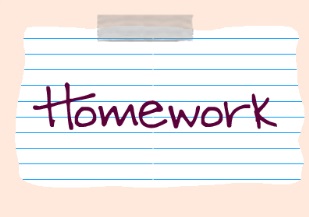 Find a news article about global warming. Using the criteria, create a small report or presentation. Level 4What is global warming?Level 41 factor that is effected by global warmingLevel 4Level 5Level 4 plus…Level 5More than 1 factor that is affected by Level 5Level 6Level 6Level 6